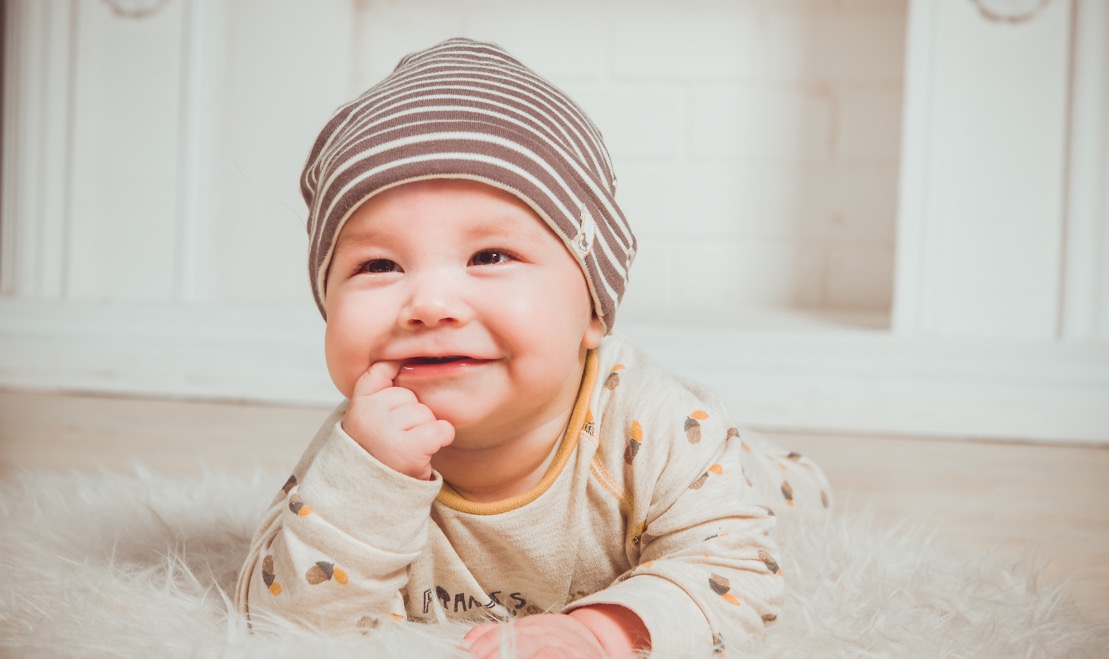 子育てオープンスペースつばさ2022育休オンライン交流会日時：2022年①5月12日②8月4日③12月1日　　　　　　2023年④３月２日　木曜日　10:30~11:30①育休中の過ごし方（育休時間を充実させたい方向け、家事シェアのコツ！） ②保活のはじめ方（情報の取り方、園の選び方など、先輩ママ・パパに聞いてみよう！）③復帰へのウォーミングアップ（ちゃんと仕事復帰できるの？・・・不安を吹き飛ばそう！）④さあ、復帰！（我が家の最終調整、リスクマネジメントのキーポイント！）各回ごとにご予約ください。予約開始日と予約方法は毎月のカレンダーやHP、登録LINEでお知らせします。育休中の方であれば、どなたでもご参加OK！テーマによって定員が異なります。（当日はオンライン（zoom）で開催します。予約をされた方に参加URLをご案内いたします。）